NO MORE PAPER SIGN-IN SHEETS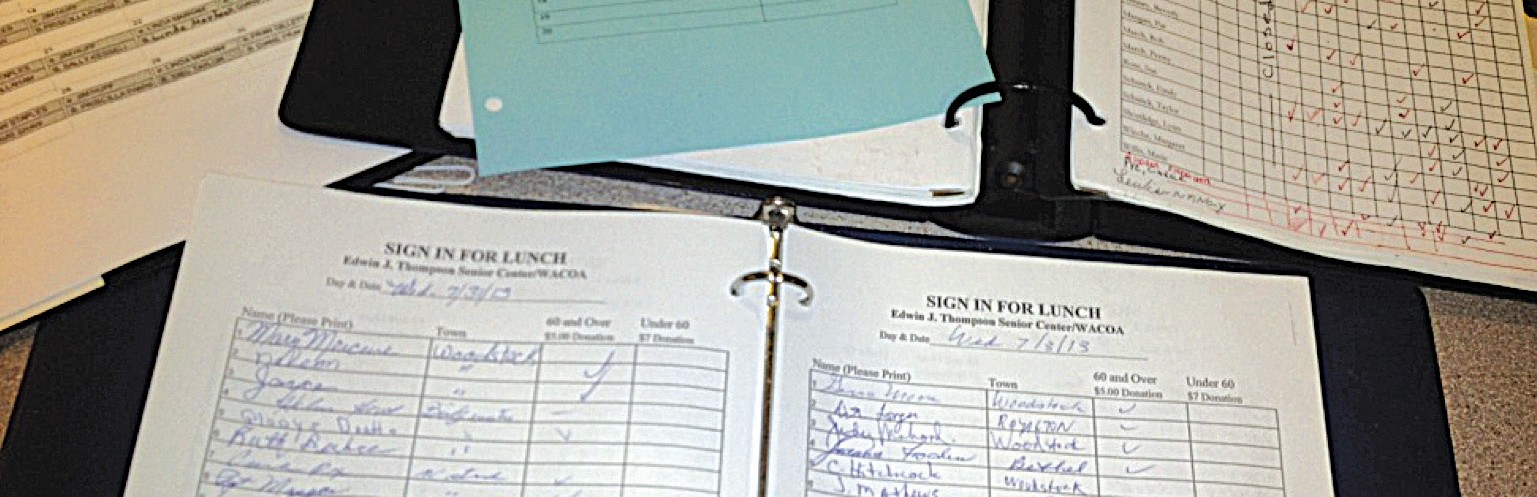 We will soon be using an automated check-in system. This new, efficient technology will help our future funding and programming efforts.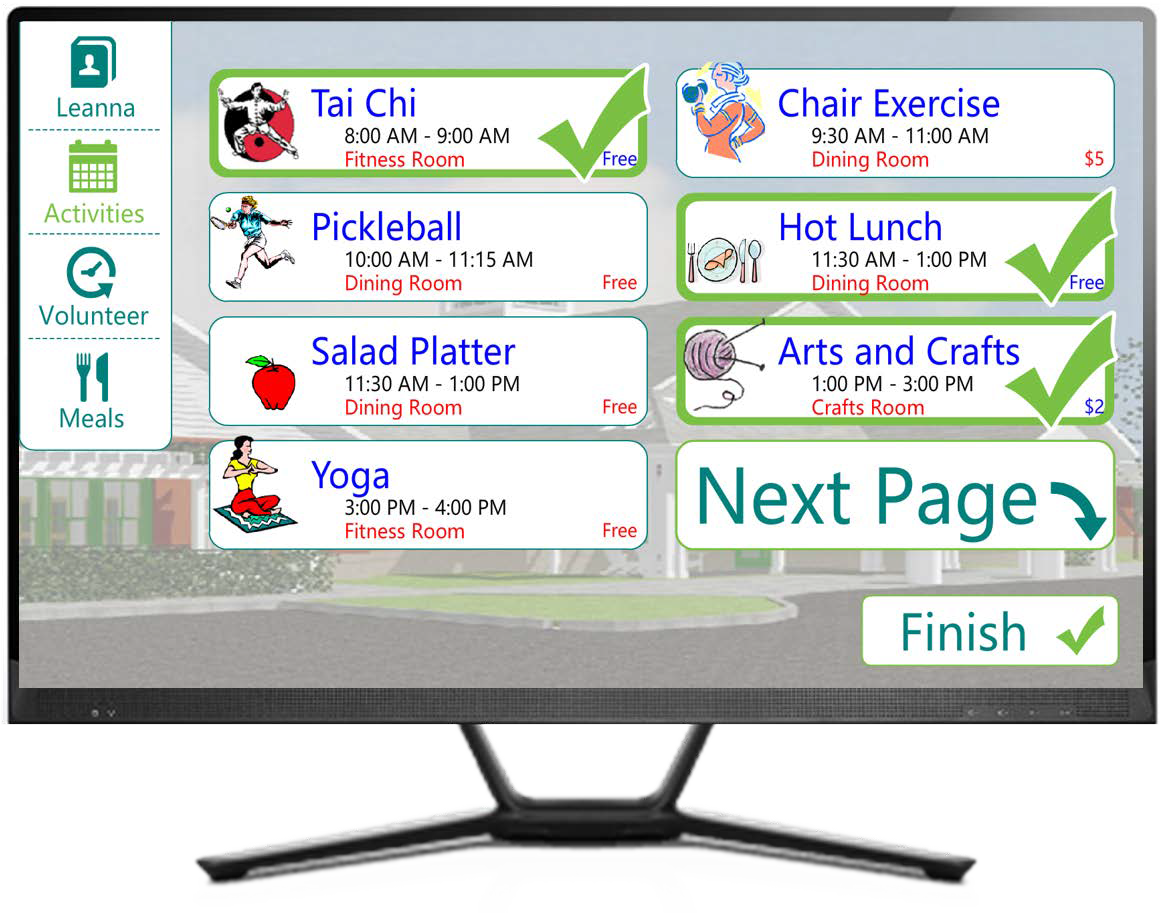 EASY AS 1-2-3Regular visitors and volunteers will receive a small keytag.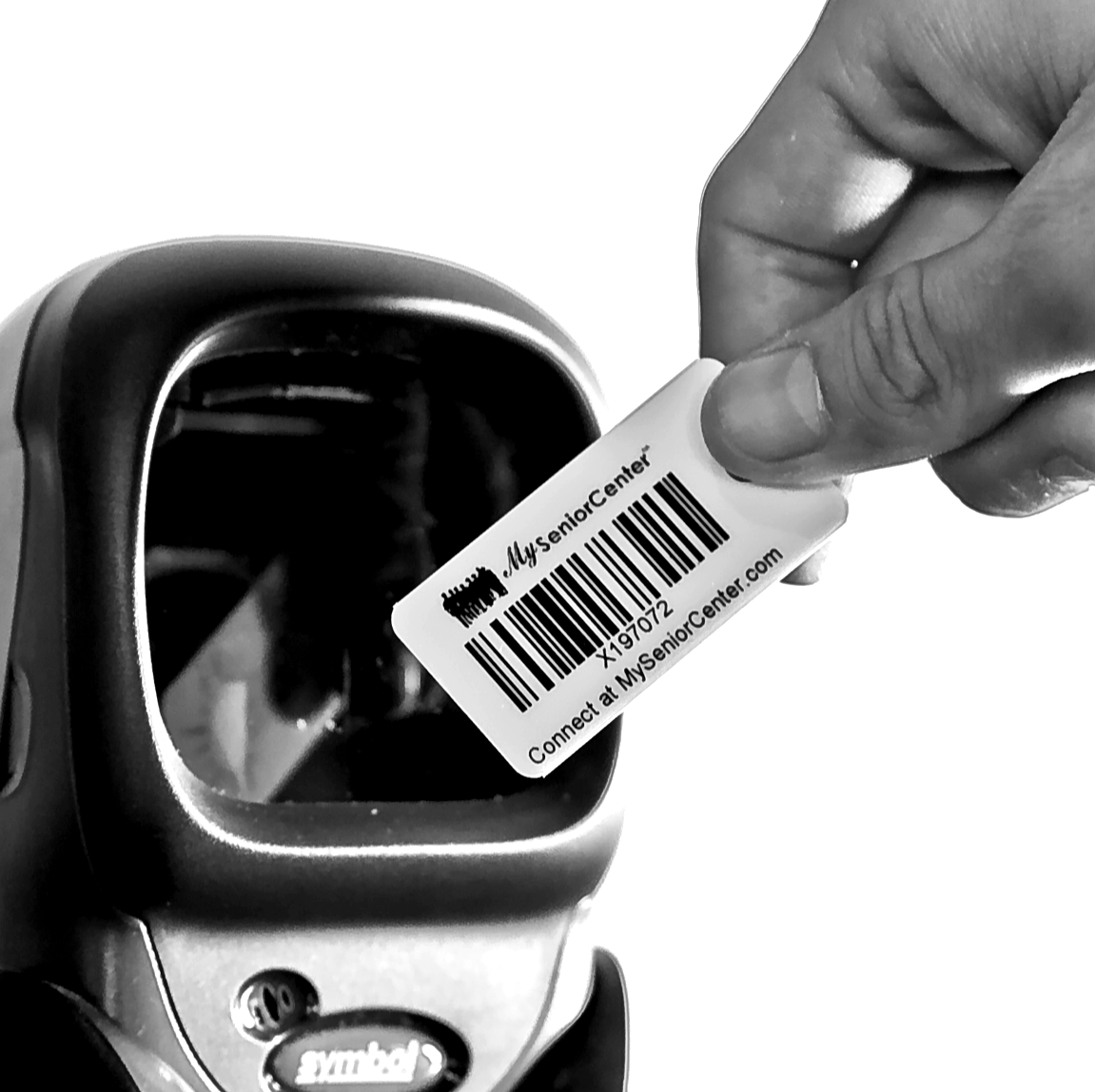 Swipe your keytag across the scanner (or enter your name on the touchscreen).Press the touchscreen to select the activities you’ll be participating in that day.PLEASE HELP US NOW BY FILLING OUT AN INFORMATION SHEET.